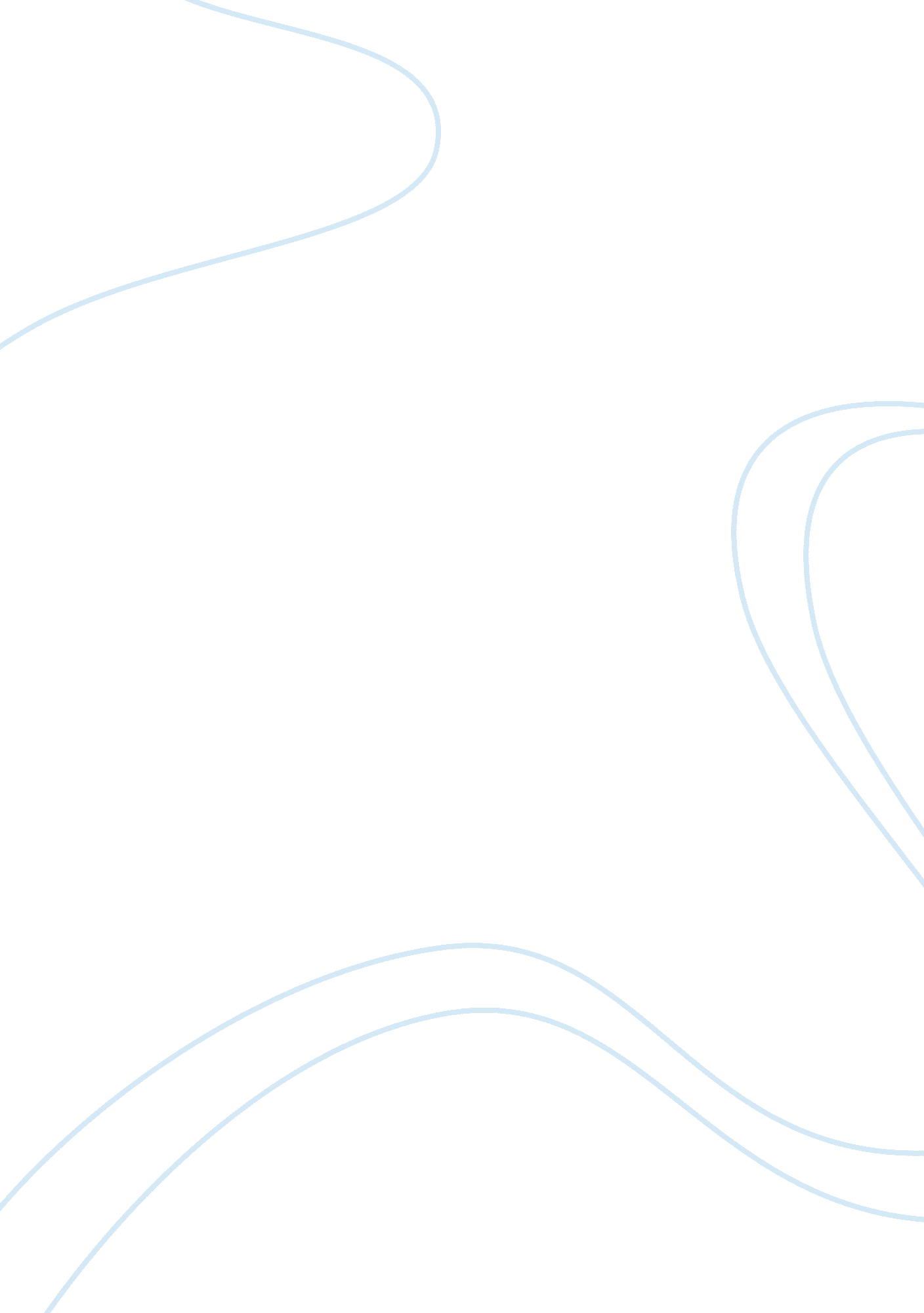 Genetically modified food should be banned essayFood & Diet, Genetically Modified Food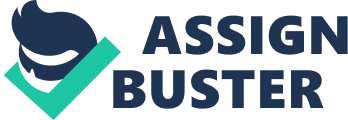 As newer and newer technologies are coming upfront more and more risks factors are added in the human health. Not only do they damage the human body but also it affects plants and living organisms who are consuming it. Today there is not much difference found in neither consuming healthy food like fruits, vegetables nor eating french fries, burger because the more processed food the more genetically modified? According to the author Smith “ Americans eat genetically modified foods everyday. When compared to European countries their strict policy avoids them to use these foods” (23-25). According to the government approved website WHO defines genetically modified foods as the “ food in which genetic information from one organism, and inserting or modifying it into another organism”. The main reason for this technique proved that crops stay fresher, grow bigger, and have the crops create their own pesticides. However the debate is still going on whether GMF are safe or not. The author Qaim in his article says “ GM food helps in the production of highest food and food security among the developing countries” (552). As the genes are inserted in a ways that gives highest production with added nutrition and appealing, which makes consumers desirability towards that food. Not only has this, but it also creates benefits to the manufacturing company’s who sell them as they can raise there price accordingly. Genetically modified food should be strictly banned as it also adds to various negative effects on human health and need to be removed from everyday agriculture because of the risks they create to human health. Genetically modified foods are found to produce toxic substances. According to the author Dona “ Animal toxicity studies with certain GM foods have shown that they may toxically affect several organs and systems” (164-165). However, this particular gene in the GM soybean also produced an allergen (a substance that causes allergic reactions in people). Fortunately, the plant was not put into production” According to the author Mchughen “ how GM tomato called “ FLAVR SAVR” caused toxicity among the population. These tomatoes are found bigger tastier and stays fresher longer than commercial tomatoes on the market. Combining conventional tomato genes with the genes of an arctic rout produces the “ FLAVR SAVR”. Nevertheless, questions such as “ Will people with sea food allergies be able to consume the tomato? ” and “ Will the trout genes in the tomato enable new bacteria growth, and thereby make the tomato hazardous to eat? ” have still not been answered. This causes the “ FLAVR SAVR” to be a potential hazard to human health” (14). Technology plays an important role in whether it having a negative impact or positive impact in the human body. Consumers cannot justify it whether it is that tomatoes have a negative impact on the body or not. It can only be known by consuming it because consumers are not aware about the production of that food. Unless and until one consumed one cannot know how it may affects the system because it depends on how the genes in the tomatoes play role. According to the author Bakshi it is also found that “ GM food does not have any nutritional impact on health” (217-219). Example of Cow’s milk, when cows are injected with gamma bovine growth hormone (rBGH) contains higher levels of fat and bacteria, and this make the milk spoil faster. “ According to the author Nottingham this injection helps in yielding in high production of milk. On the other side they can spoil faster. The new protein in food which is formed by combining alters the cellular metabolism of the organism that is produced in involuntary and unaware manner. And so this organism does not make an important or vital nutrient in the body. So it can be said that GM food lacks in nutrition” (Nottingham 28). On the other side Food and Drug Administration claims that GM foods add to the nutritional values and have a higher impact on the malnutrition. According to the author Bakshi “ As new genes are added in the plants this leads to undesirable results. For example decaffeinated coffee, which is made by genetic engineering in which plants are manipulated interfering with the gene responsible for an enzyme used to make caffeine. But the removal of the caffeine gene may have an undesirable side effect. It produces the toxin name aflatoxin that leads to a carcinogen substance. “ Coffee beans lacking caffeine genes may be subject to greater contamination by aflatoxin-producing mold”. This toxin may remain active through processes of food preparation, but no experimental data have found that decaffeinated coffee does not contains aflatoxin” (Bakshi 218-219). Those people who are consuming decaffeinated coffee feel that they are consuming healthy coffee but in fact they are not so this might mislead consumers. Lastly GM food affects human organs and systems directly and indirectly. They create lot of health problems. Serious health problems might leads to death. According to the author Smith “ the American Academy of Environmental Medicine (AAEM), an international organization of physicians, says that there are serious health risks associated with eating GM foods, including infertility, gastrointestinal problems, and organ damage. There is more than a casual association between GM foods and adverse health effects” (1-2). And this may result in the increased health cost for US. As GM foods are found in most of all the processed foods there consumption rate is highest. According to the author Smith “ despite warnings of health dangers from its own scientists, the U. S. Food and Drug Administration decided to allow genetically modified (GM) foods on the market without labeling and without safety testing and commercial planting. Because of the fallacy they can create to the population. ” (Smith 46). According to the author Dona “ the European community is strictly follower of against GM food so to speak, when it comes to the retail of GM food in their supermarkets”. Since the US government does not emphasize on labeling the products. As US is growing country more food to feed people is necessary. So to feed more people US government should find some alternatives to grow more products. And it only comes from GM food. Whereas in Europe Countries what foods manufacture produce has to be labeled whatever ingredients it carries. Some supermarkets in Europe have decided to be non-GM only, which creates the competition among those who don’t. So it is but obvious that to be in market they have to follow the policies what other follows. In comparison to the US market if anybody ever asked whether they consume any GM food they would be stunned because US government does not follow strict rules on GM food as compared to Europe government. Producers in the US market are not compulsory or required to put labels on the food before coming to the supermarket. They don’t consider that to be importance and because of this policy people consume it unknowingly. Developed countries have to find its way to feed the population with the food not with the right food” (Dona 164-166). According to the author Smith there are certain ways to avoid GM foods like consuming organic food, looking for the non GMO project seals, avoid of risk ingredients that may harm the body organs and systems (49-50). Thus it is found that Genetically modified foods have no effect on our well-being, whether they does not have any impact on human health nor they provide nutrient the only thing they provide is toxic substances that can lead to body harm and dangers to the health and thus they should be completely banned form the market. This made me to choose this topic and to do research on it. 